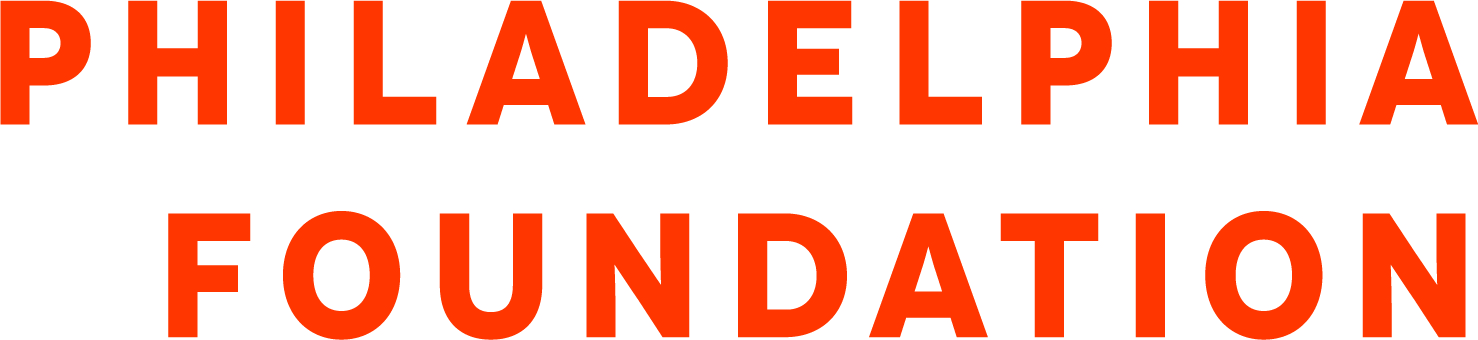 Form for Nonprofits Seeking Support through Donor Advised Funds Name of Organization:Executive Director:Contact Information of Organization:Point of Contact: Website Address:501(c)3 Tax Exempt Status      Yes     No*All non-profits need to have 501(c)3 IRS tax exempt status to receive funds*  Organizational Operating Budget:Year Founded:Number of People Served:Populations Served (children, LGBTQ+, women, etc.):  Mission Statement:County/ Counties Served: Programs and Services (200 words max):Story of Impact (500 words max):Requested Amount (if applicable):Anticipated Use (general operating support, project support, etc.):Immediate and Long-term Needs (200 words max):Other Information (500 words max):